VABILO NA POHOD     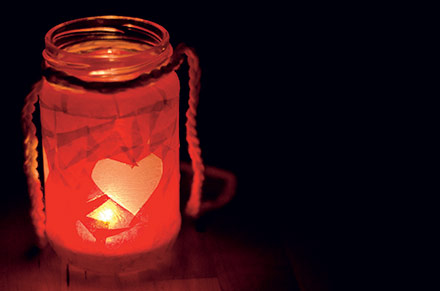 Spoštovani starši,Še nekaj  dni nas loči, ko bomo  stopili  v praznični mesec december, zato vas                       v torek, 5. 11. 2017  ob 16.30. uri,  vabimo na POHOD S SVETILKAMI. Zberemo se pred vrtcem, prižgemo svetilke in se odpravimo na kratek pohod do gozda in nato nazaj na MIKLAVŽEV SEJEM. Lepo povabljeni,                                                              Vaši otroci in strokovni delavci vrtca